山东理工大学大学生社会实践调研报告撰写要求为了规范我校社会实践活动调研报告的撰写，确保调研报告质量，特制定《山东理工大学大学生社会实践调研报告撰写要求》。一、调研报告字数要求参加社会实践活动的学生每人必须提交一份调研报告，调研报告字数不少于3000字。二、调研报告格式要求调研报告应由六个部分组成：题目、摘要和关键词、引言、正文、结束语、参考文献。三、调研报告内容要求1.题目。题目要简要、明确，准确表达报告的主要内容，一般不超过20字。如果有些细节必须放进标题，可以分成主标题和副标题。2.摘要和关键词。摘要（200字左右）简要说明调研报告研究的问题、研究的内容、研究的方法和主要结论。关键词（3-5个）。3.引言。要精练概括，直切主题。简要介绍本次调研的相关背景、时间、地点、人员组成等情况，实践单位或部门的概况及发展情况，通过调研所要达到的目标等。4.正文。正文是调研报告的核心内容。要根据实践活动确定的调研目的，运用一定的研究方法，在具体介绍实践流程与实践内容的基础上，对调研过程中了解的情况进行认真梳理，找出存在的问题，分析形成的原因，有针对性地提出解决问题的对策、建议等。调研报告行文必须紧扣获得的实证材料进行分析，不能脱离材料。报告内容观点鲜明，重点突出，结构合理，条理清晰，文字通畅、精炼。5.结束语。总结全文的主要观点，重点阐述本次调研活动所获得的结论、收获和感悟，进一步深化主题。6.参考文献。参考文献一律放在调研报告的末尾。（1）参考文献的标注方法：采用顺序编码制，即按照文章正文部分（包括图、表及其说明）引用的先后顺序连续编码；（2）参考文献的写作格式为： [序号] 作者．题名．刊名，出版年份，卷号（期号）：引文所在的起止页码。四、调研报告打印要求1.统一使用A4纸，单面打印；页面设置：页边距上、下各2.5cm, 左、右各3cm；字体全部用宋体，题目（宋体小二号字加黑），“摘要”字样（宋体小三号字加黑），摘要正文（宋体小四号字），关键词（宋体小四号字加黑），正文（宋体小四号字），章节标题（宋体四号字加黑）；行间距：1.5倍；字符间距：标准。提倡生动活泼，图文并茂。2.用阿拉伯数字连续编排页码，页码放在右下角，由正文首页开始编排，封面、封底不编入页码；页眉从摘要页开始到论文最后一页均需设置为“山东理工大学大学生社会实践调研报告”；3.封面：要求单独打印，样式见附件；五、调研报告装订要求1.调研报告一律左边装订成册；2.装订顺序为：封面、题目、摘要与关键词、正文、参考文献。同时，把社会实践日志与社会实践介绍信附在后面，与调研报告一起装订。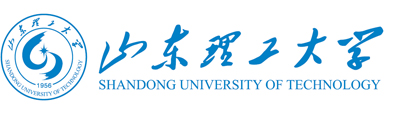 2019年暑期社会实践调研报告      题    目                                     学    院                                  专业年级                                  学生姓名                                  指导教师                                  日    期                               